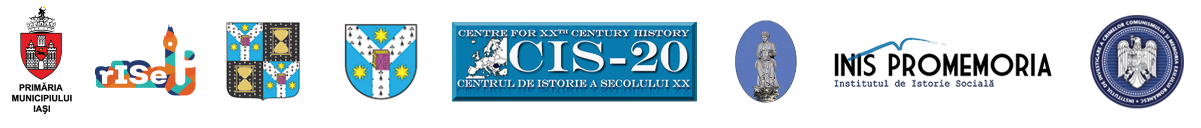 Facultatea de Istorie, Universitatea „Alexandru Ioan Cuza” din IașiCentrul de Istorie a Secolului XXInstitutul de Istorie al Academiei Române de Știință, ChișinăuCentrul de Excelență. Institutul de Istorie Socială „Pro Memoria” din ChișinăuInstitutul pentru Investigarea Crimelor Comunismului șiMemoria Exilului RomânescConferințaFAȚETE ALE COMUNISMULUI ÎN ROMÂNIA ȘI ÎN R(A)SS MOLDOVENEASCĂ. POLITICĂ, SOCIETATE ȘI ECONOMIEEdiția a II-aPROGRAM31 octombrie 2019IAȘIComitetul științificProf. univ. dr. hab. Anatol Petrencu, Centrul de Excelență. Institutul de Istorie Socială „Pro Memoria” din Chișinău Conf. univ. dr. Octavian Țîcu, Institutul de Istorie, Academia de Științe a Moldovei, ChișinăuC.S. I dr. Silviu B. Moldovan, Consiliul Național pentru Studierea Arhivelor Securității; Centrul de Istorie și Civilizație Europeană al Academiei Române, filiala IașiConf. univ. dr. Daniel Lazăr, Facultatea de Istorie, Universitatea „Alexandru Ioan Cuza” din IașiProf. univ. dr. Lucian Leuștean, Facultatea de Istorie, Universitatea „Alexandru Ioan Cuza” din IașiLect. univ. dr. Cristina Preutu, Facultatea de Istorie, Universitatea „Alexandru Ioan Cuza” din IașiComitetul de organizareConf. univ. dr. Daniel Lazăr, Facultatea de Istorie, Universitatea „Alexandru Ioan Cuza” din IașiLect. univ. dr. Cristina Preutu, Facultatea de Istorie, Universitatea „Alexandru Ioan Cuza” din IașiDrd. Dan-Alexandru Săvoaia, Facultatea de Istorie, Universitatea „Alexandru Ioan Cuza” din IașiDirector de proiect: Lect. univ. dr. Cristina Preutu, Facultatea de Istorie, Universitatea „Alexandru Ioan Cuza” din Iași8.30-9.00: Înregistrarea participanților9.00-9.20: DESCHIDEREA CONFERINȚEI, sala H1, Casa Catargi (Corpul H al Universității „Alexandru Ioan Cuza” din Iași)Cuvânt de deschidere din partea conducerii Facultății de Istorie a Universității „Alexandru Ioan Cuza” din IașiConf. univ. dr. Octavian Țîcu (Institutul de Istorie, Academia de Științe a Moldovei, Chișinău)Lect. univ. dr. Cristina Preutu (Facultatea de Istorie, Universitatea „Alexandru Ioan Cuza” din Iași)9.20-10.40SECȚIUNEA 1. ELITE ȘI IDENTITĂȚIModerator: dr. Liviu ȚăranuDr. Elena NEGRU (cercetător științific coordonator, Institutul de Istorie al Academiei de Științe a Moldovei), Construcția identitară în RASS Moldoveneasca și destinul elitei politice și culturale Dr. Ion ȘIȘCANU (C.S., Institutul de Istorie al Academiei de Științe a Moldovei), Politica de „latinizare” în URSS și efectele sale asupra românilor transnistreniDr. Octavian ȚÎCU (C.S., Institutul de Istorie al Academiei de Științe a Moldovei), De ce moldovenii nu joacă fotbal? Fotbal și construcție imperială/statală în RSS Moldovenească (1944-1989)Dr. Liliana ROTARU (conf. univ., Universitatea de Stat „Dimitrie Cantemir”), Anatomie socială a studenților din Moldova SovieticăPauză de cafea 10.40-11.00SECȚIUNEA 2. DIMENSIUNEA REPRESIVĂ A REGIMULUI COMUNIST11.00-12.20Moderator: dr. Octavian ȚîcuDrd. Alexandru MALACENCO (Școala Doctorală de Istorie, Arheologie și Filosofie a Facultății de Istorie și Filosofie a Universității de Stat din Moldova), Serviciile de securitate în teritoriile „eliberate” de către URSS în primii ani postbeliciDr. George ENACHE (prof. univ., Universitatea „Dunărea de Jos” din Galați), Viața bisericească la Dunărea de Jos în primii ani ai regimului comunistDrd. Maria ZINOVII (Școala Doctorală de Istorie, Arheologie și Filosofie a Facultății de Istorie și Filosofie a Universității de Stat din Moldova), „Expedițiile memoriei Tiumeni”: mărturii ale unor deportați din spațiul românescDr. Liviu ȚĂRANU (C.S. Consiliul Național pentru Studierea Arhivelor Securității), Aspecte ale represiunii personalităților de dreapta în România anilor´70 și ´80Dr. Silviu B. MOLDOVAN (C.S., Consiliul Național pentru Studierea Arhivelor Securității; Centrul de Istorie și Civilizație Europeană, Filiala Iași a Academiei Române), Comunismul din România şi ezoterismul: istoria încâlcită a unei NeînţelegeriPrânz 12.20-14.0014.00-14.15 Prezentare de carte (volumele Arhivele Memoriei, Editura Balacron, Chișinău; prezintă prof. univ. dr. (hab.) Anatol Petrencu și conf. univ. dr. Lidia Pădureac)SECȚIUNEA 3. POLITICI ECONOMICE 14.15-15.15Moderator: dr. Daniel LazărDr. Anatol PETRENCU (prof. univ. hab., Centrul de Excelență. Institutul de Istorie Socială „Pro Memoria” din Chișinău), De la Noua Politică Economică, prin nimicirea „chiaburilor”, la colectivizarea completă a agriculturii: scopul, realizarea, urmărileDr. Lilia TSYGANENKO (vice-rector, Izmail State University of Humanities), Atitudinea țăranilor față de colectivizare (din materialele Basarabiei de Sud 1940-1941, 1944-1947 )Dr. Lidia PĂDUREAC (conf. univ. dr., Universitatea de Stat „Alecu Russo” din Bălți), Comunism prin înfometare: bolnavii „D” în Basarabia sovietizatăDrd. Alexandru ȚÎRDEA (Facultatea de Istorie, Universitatea „Alexandru Ioan Cuza” din Iași), Stahanovismul ca spectacol în România comunistăSECȚIUNEA 4. POLITICA EXTERNĂ15.15-16.15Moderator: dr. Silviu B. MoldovanDr. Daniel LAZĂR (conf. univ., Facultatea de Istorie, Universitatea „Alexandru Ioan Cuza” din Iași), Comuniști români și „dragostea de țară”: cedări teritoriale către URSS în anul 1948Dr. Paul NISTOR (CS II, Institutul de Istorie „A.D. Xenopol” din Iași), Scene din apropierea româno-americană la mijlocul Războiului ReceDr. Simion GHEORGHIU (Institutul „N. Iorga” din București), De la naţionalist la internaţionalist: atitudinea lui Nicolae Ceaușescu faţă de ţările blocului socialist la sfârşitul Războiului RecePauză de cafea 16.15-16.30SECȚIUNEA 5. IDEOLOGIE ȘI PROPAGANDĂ16.30-17.50Moderator: dr. Anatol PetrencuDrd. Teodora ENACHE (Facultatea de Istorie, Universitatea București), Implicarea lui Gheorghe Gheorghiu-Dej în greva de la atelierele CFR Grivița (1933)Drd. Rodion RUSNAC (Facultatea Istorie și Filozofie, Universitatea de Stat din Moldova), Cotidianul – o nouă paradigmă în cercetarea istorieiDrd. Ana-Maria IOSIF (Facultatea de Istorie, Universitatea din București), Imaginea Gărzii de Fier în discursul liderilor comuniști, 1945-1989Dr. Delia Roxana Cornea (muzeograf, Muzeul de Istorie Națională și Arheologie Constanța), Turismul socialist pe litoralul românesc: propagandă vs. realitateDr. Cristina PREUTU (lect. univ., Facultatea de Istorie, Universitatea „Alexandru Ioan Cuza” din Iași), Aspecte ale activității TVR în anii '80: recepție și percepție17.50-18.10 Încheierea sesiunii de comunicăriCina 18.20